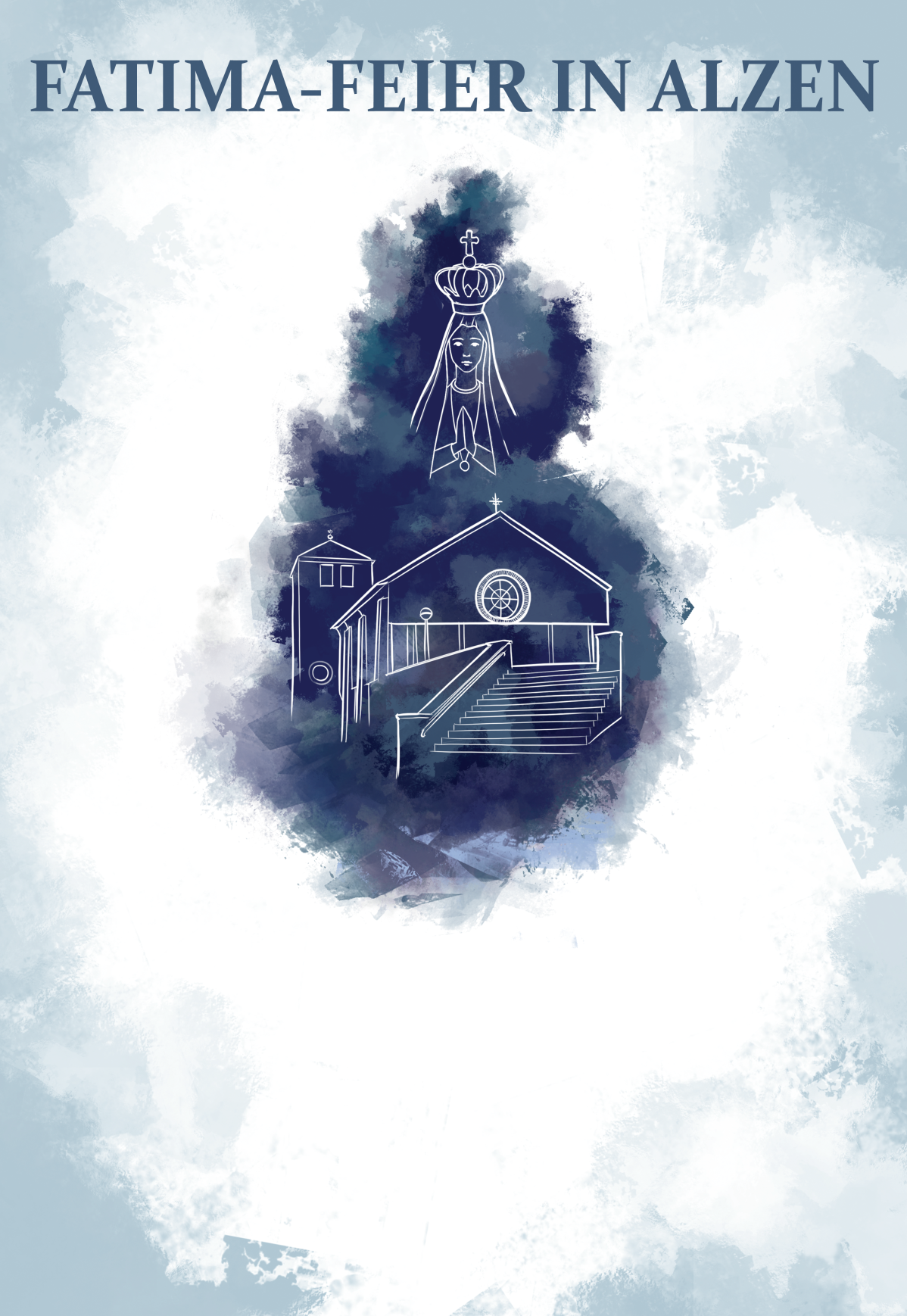 WALLFAHRTSJAHR 2022FATIMA-FEIERN 2022Donnerstag, 13.01.18.00 Uhr Andacht (eucharistische Anbetung, Rosenkranz, Beichtgelegenheit, Lauretanische Litanei, sakramentaler Segen)		19.00 Uhr Festmesse mit Marienweihe, anschließend: Einzelsegen durch den NeupriesterZelebrant und Prediger: Regens Regamy ThillainathanSonntag, 13.02.		18.00 Uhr Andacht (eucharistische Anbetung, Rosenkranz, Beichtgelegenheit, Lauretanische Litanei, sakramentaler Segen)		19.00 Uhr Festmesse mit MarienweiheZelebrant und Prediger: Pfarrer Thomas Taxacher, AltenbergSonntag, 13.03.		18.00 Uhr Andacht (eucharistische Anbetung, Rosenkranz, Beichtgelegenheit, Lauretanische Litanei, sakramentaler Segen)		19.00 Uhr Festmesse mit  MarienweiheZelebrant und Prediger: Domprobst Guido AssmannMittwoch, 13.04.	18.00 Uhr Andacht (eucharistische Anbetung, Rosenkranz, Beichtgelegenheit, Lauretanische Litanei, sakramentaler Segen)		19.00 Uhr Festmesse mit  MarienweiheZelebrant und Prediger: Pfarrer Dr. Axel Hammes, BensbergFreitag, 13.05.	18.00 Uhr Andacht 	19.00 Uhr Lichterprozession durch Alzen Es spielt der Musikverein Lichtenberg19.45 Uhr Festmesse mit MarienweiheZelebrant und Prediger: Pfarrer Tobias SchwaderlappMontag, 13.06.	    18.00 Uhr Andacht (eucharistische Anbetung, Rosenkranz, Beichtgelegenheit, Lauretanische Litanei, sakramentaler Segen)		19.00 Uhr Festmesse mit MarienweiheZelebrant und Prediger: Pfr.René Stockhausen, NiederkasselMittwoch, 13.07.   18.00 Uhr Andacht (eucharistische Anbetung, Rosenkranz, Beichtgelegenheit, Lauretanische Litanei, sakramentaler Segen)		19.00 Uhr Festmesse mit MarienweiheZelebrant und Prediger: Pfarrer Hendrik Hülz, Leverkusen SchlebuschSamstag, 13.08. 	18.00 Uhr Andacht (eucharistische Anbetung, Rosenkranz, Beichtgelegenheit, Lauretanische Litanei, sakramentaler Segen)		19.00 Uhr Festmesse mit MarienweiheZelebrant und Prediger: Msgr. Christoph Huber Dienstag, 13.09.    18.00 Uhr Andacht (eucharistische Anbetung, Rosenkranz, Beichtgelegenheit, Lauretanische Litanei, sakramentaler Segen)		19.00 Uhr Festmesse mit Marienweihe	Festprediger: Prälat Josef SauerbornDonnerstag, 13.10.18.00 Uhr Andacht 	19.00 Uhr Lichterprozession durch Alzen. Es spielt der Musikverein Lichtenberg19.45 Uhr Festmesse mit Marienweihe Zelebrant und Prediger: Prälat Günter AssenmacherSonntag, 13.11. 	18.00 Uhr Andacht (eucharistische Anbetung, Rosenkranz, Beichtgelegenheit, Lauretanische Litanei, sakramentaler Segen)		19.00 Uhr Festmesse mit MarienweiheZelebrant und Prediger: Neupriester Thomas Backsmann, Brauweiler, mit PrimizsegenDienstag, 13.12.   18.00 Uhr Andacht (eucharistische Anbetung, Rosenkranz, Beichtgelegenheit, Lauretanische Litanei, sakramentaler Segen)		19.00 Uhr Festmesse mit Marienweihe Zelebrant und Prediger:  Kaplan Georg Wolkersdorfer, Köln-Chorweiler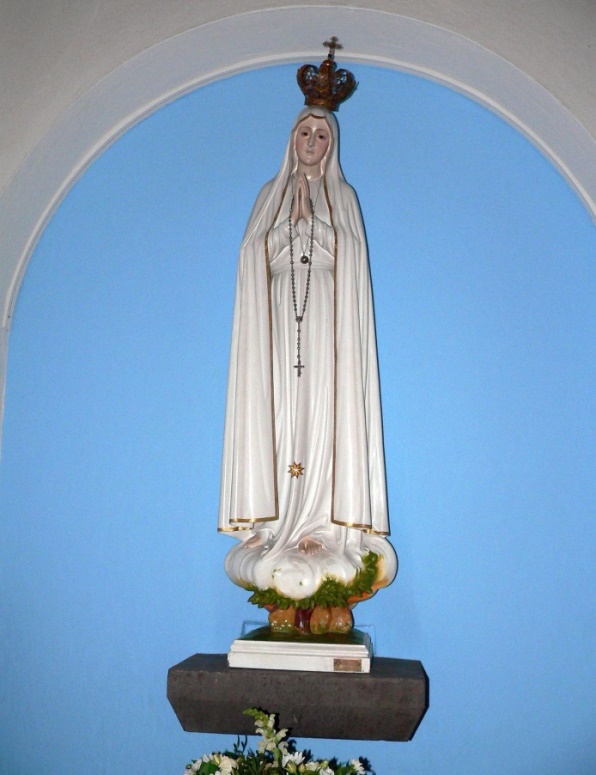 Kontakt:  Kath. Kirchengemeinde  St. Gertrud, MorsbachHeinrich-Halberstadt-Weg 9,  51597 Morsbach, Tel: 02294-238 E-Mail: morsbach@kath-mfw.de	Internet: www.begegnung- im-netz.de Wallfahrtskirche Herz Mariä, Morsbach-Alzen, Ehrenstr. 7  51597 Morsbach